 КАРАР                                                                                       РЕШЕНИЕО внесении изменений в решение Совета сельского поселения Богдановский сельсовет муниципального  района от 02.06.2014г. №151  «Об утверждении Положения о бюджетном процессе в сельском поселении Богдановский сельсовет»              В связи с изменениями, внесенными в Бюджетный кодекс Российской Федерации, вступившими в силу 01.01.2016г. и на основании Протеста Прокуратуры Миякинского района от 04.03.2016 года № 3Д-2016 /540 Совет сельского поселения Богдановский сельсовет  муниципального района Миякинский район Республики БашкортостанРЕШИЛ:        Внести в Положение о бюджетном процессе в сельском поселении Богдановский сельсовет муниципального района Миякинский район Республики Башкортостан, утвержденное решением Совета сельского поселения Богдановский сельсовет  муниципального района Миякинский район Республики Башкортостан 02.06.2014г.№ 151 (далее Положение) следующие изменения:1. часть  6 статьи  16  Положения читать в следующей редакции:         Не допускается при исполнении соответствующего бюджета предоставление бюджетных инвестиций в объекты государственной (муниципальной) собственности, по которым принято решение о предоставлении субсидий на осуществление капитальных вложений в объекты государственной (муниципальной) собственности, за исключением случая, указанного в абзаце втором настоящего пункта;        При исполнении соответствующего бюджета допускается предоставление бюджетных инвестиций в объекты государственной (муниципальной) собственности, указанные в абзаце первом настоящего пункта, в случае изменения в установленном порядке типа бюджетного или автономного учреждения или организационно-правовой формы государственного (муниципального) унитарного предприятия, являющихся получателями субсидий, предусмотренных статьей 78.2 настоящего Кодекса, на казенное учреждение после внесения соответствующих изменений в решение о предоставлении субсидий на осуществление капитальных вложений в указанные объекты с внесением соответствующих изменений в ранее заключенные бюджетным или автономным учреждением, государственным (муниципальным) унитарным предприятием договоры в части замены стороны договора - бюджетного или автономного учреждения, государственного (муниципального) унитарного предприятия на казенное учреждение и вида договора - гражданско-правового договора бюджетного или автономного учреждения, государственного (муниципального) унитарного предприятия на государственный (муниципальный) контракт."; 2. часть 4 статьи 28 Положения читать в следующей редакции: Предоставление государственной или муниципальной гарантии, а также заключение договора о предоставлении государственной или муниципальной гарантии осуществляется после представления принципалом и (или) бенефициаром в орган, осуществляющий предоставление соответственно государственных гарантий Российской Федерации, государственных гарантий субъектов Российской Федерации или муниципальных гарантий, либо агенту, привлеченному в соответствии с пунктом 5 настоящей статьи, полного комплекта документов согласно перечню, устанавливаемому органом, принимающим решение о предоставлении гарантии, и (или) органом, осуществляющим предоставление гарантии.  3. часть 1 статьи 36 Положения читать в следующей редакции:           Составление проектов бюджетов основывается на:      положениях послания Президента Российской Федерации Федеральному Собранию Российской Федерации, определяющих бюджетную политику (требования к бюджетной политике) в Российской Федерации;      основных направлениях бюджетной политики и основных направлениях налоговой политики;       основных направлениях таможенно-тарифной политики Российской Федерации;       прогнозе социально-экономического развития;      бюджетном прогнозе (проекте бюджетного прогноза, проекте изменений бюджетного прогноза) на долгосрочный период;       государственных (муниципальных) программах (проектах государственных (муниципальных)  программ, проектах изменений указанных программ).           4. Обнародовать данное  решение в здании  Администрации сельского поселения Богдановский сельсовет муниципального района Миякинский район Республики Башкортостан    и  разместить  на  официальном  сайте.  Глава сельского поселенияБогдановский сельсовет                                  З.Ф.Амировас. Богданово№37 15  марта 2016 годаБашkортостан РеспубликаhыМиеке районы муниципаль районынын Богдан ауыл советы ауыл билемеhе Советы452071, Миеке районы, Богдан ауылы, Яны урам, 26тел. 3-14-43, 3-14-23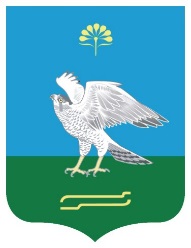 Республика БашкортостанСовет сельского поселения Богдановский сельсовет муниципального района Миякинский район452071, Миякинский район, с. Богданово, ул. Новая, 26тел. 3-14-43, 3-14-23